Суратҷаласаи №4ш. Душанбе 13.12.2022.аудиторияи № 508аз мањфили «Бонкирони љавон»-и кафедраи кори бонкї  Иштирок доштанд: Раиси мањфили «Бонкирони љавон»-и кафедраи кори бонкї Одинаев С.П.,   Аҳророва Ҳ.Ҳ., Воҳидова М.Т. мутаххасисони ҶСП ТАҚХ
“Имон Интернешнл” ва донишљўёни бахшњои 3,4-и 25010402Рўзномаи маљлис:Гузаронидани вохӯрии намояндагони ҶСП ТАҚХ
“Имон Интернешнл” бо хатмкунандагони ихтисоси кори бонкӣ ҷиҳати даъвати донишҷӯёни лаёқатман ба кор.   Саравал Аҳророва Ҳ.Ҳ. оиди фаъолияти ҶСП ТАҚХ
“Имон Интернешнл” дар низоми бонкӣ, номгӯи амалиёт ва хизматрасониҳои он ва ҷойгоҳи ташкилоти мазкур дар бозори бонкии кишвар маълумоти мухтасар пешниҳод намуд. Воҳидова М.Т. вобаста ба сохтори ташкилӣ ва идоракунии ҶСП ТАҚХ “Имон Интернешнл”, шӯъбаҳо ва тартиби кор дар ташкилоти болозикр суханронӣ намуданд. Зимни ин вохӯрӣ намояндагони ҶСП ТАҚХ “Имон Интернешнл” бо донишҷӯён саволу ҷавоб намуданд ва чанд нафар хатмкунандагони ихтисоси кори бонкиро барои кор дар ҶСП ТАҚХ “Имон Интернешнл” даъват намуданд.Ќарор ќабул карда шуд:Масъалањои дар боло зикр шуда ба назар гирифта шуда дар оянда робита бо истеҳсолот пурзур карда шавад.Раиси маҳфил:                                               Одинаев С.П.Котиб:                                                             Тағоев С.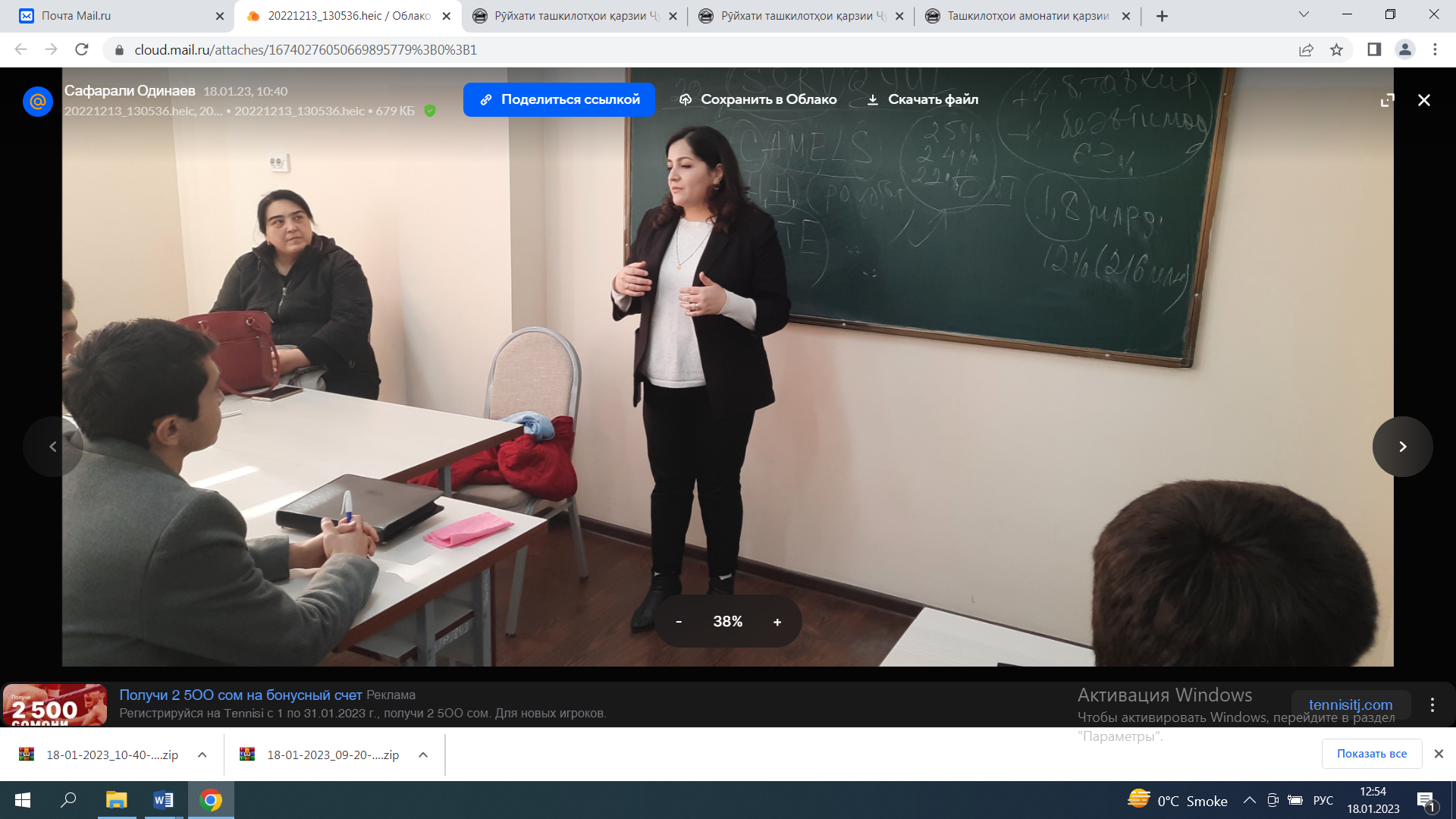 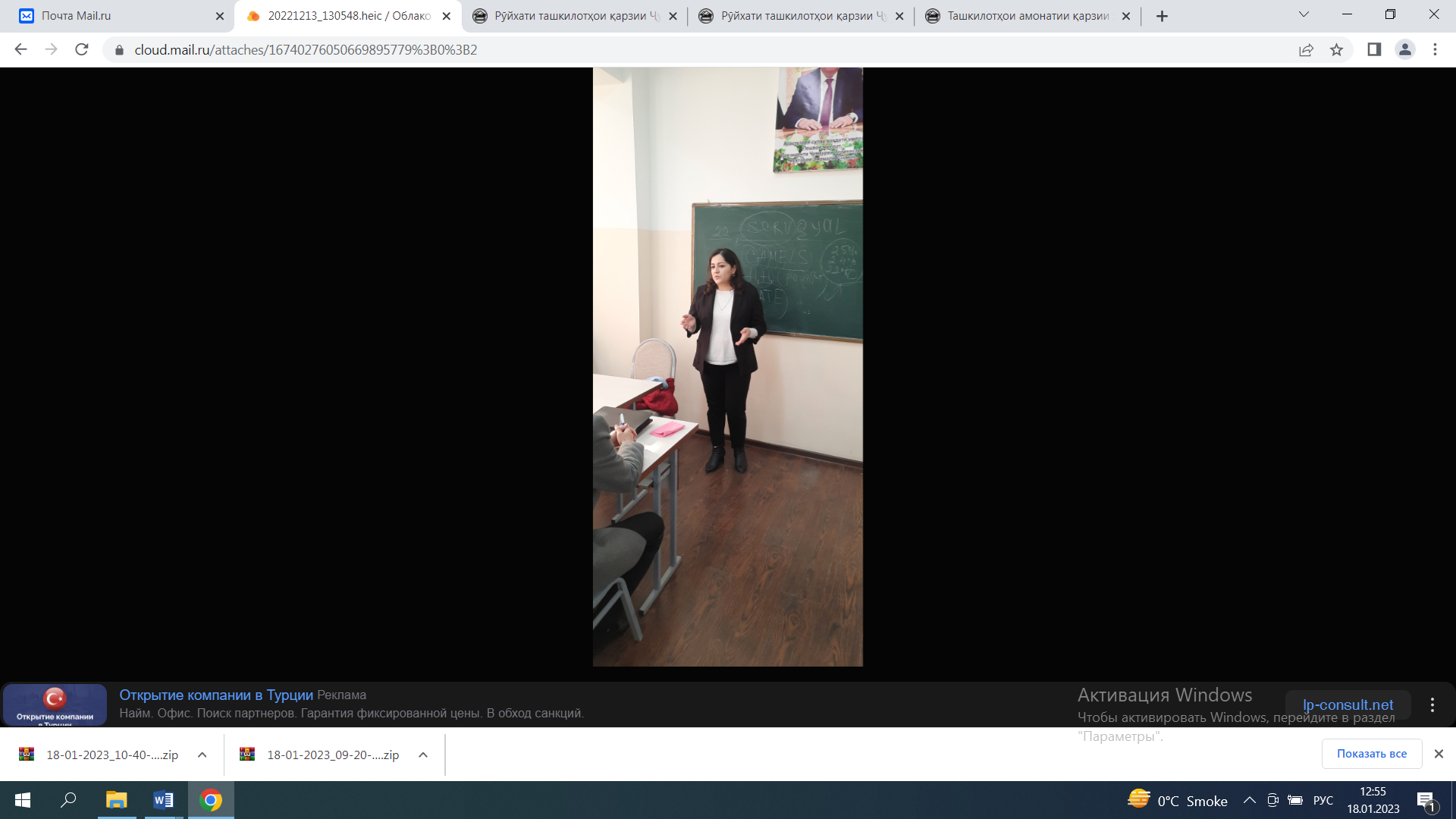 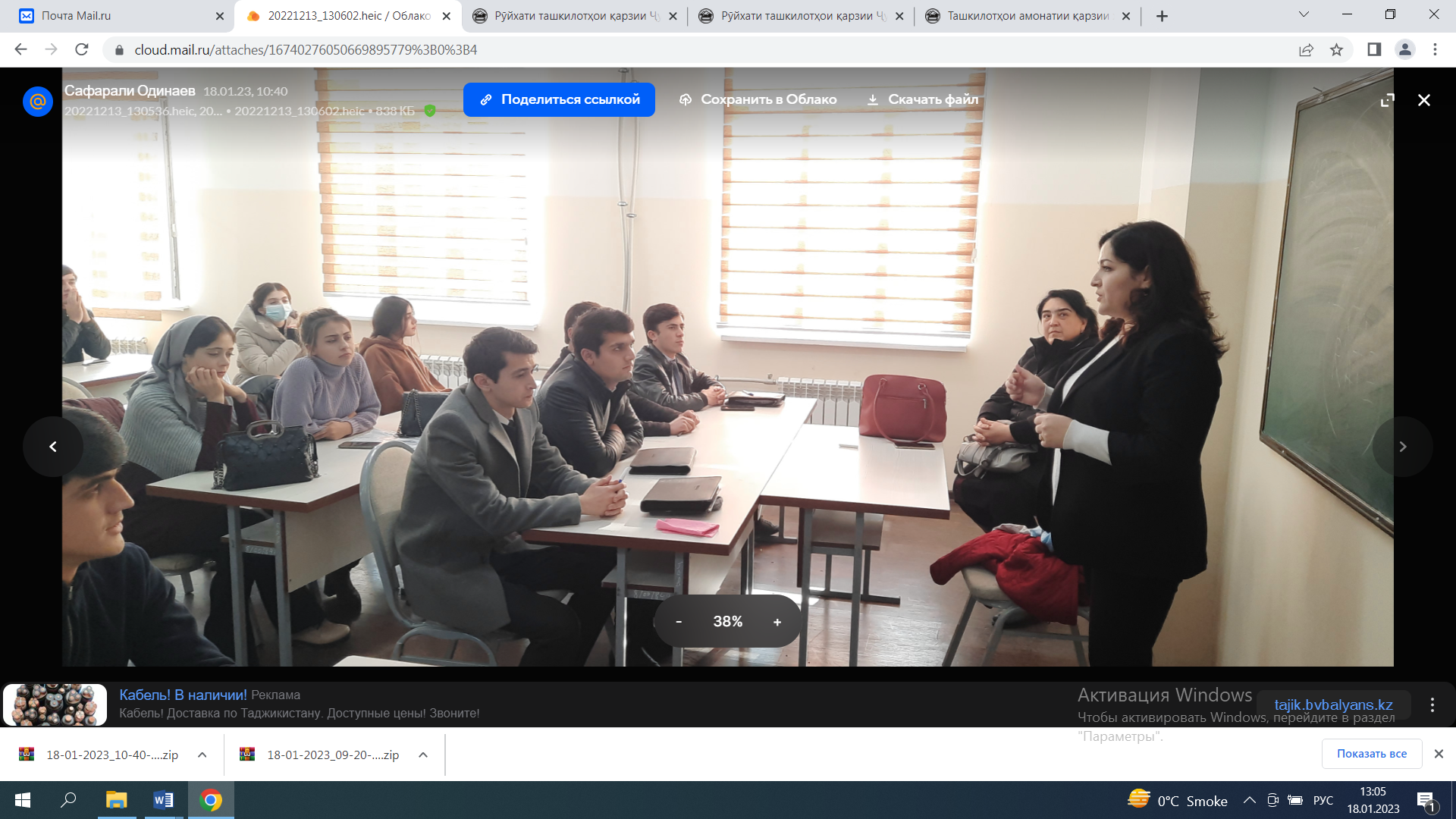 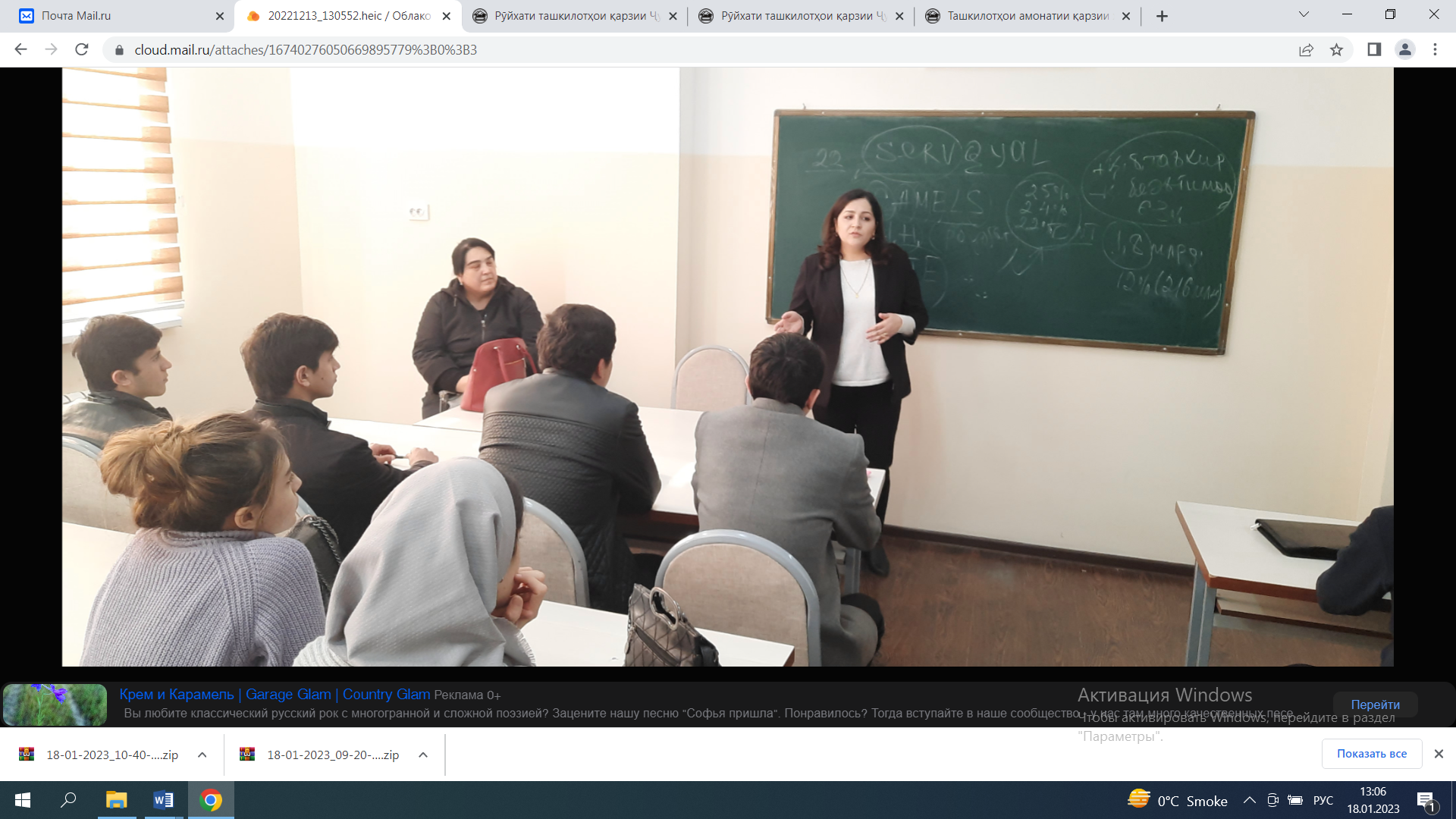 